T.C.ERCİYES ÜNİVERSİTESİMÜHENDİSLİK FAKÜLTESİBİTİRME ÖDEVİ / TAS. UYG. BAŞLIĞIHazırlayanİsim SOYİSİMDanışmanÜnvan İsim SOYİSİMİnşaat Mühendisliği BölümüTasarım Uygulama/Bitirme ÖdeviAy Yıl (Ör. Aralık 2023)KAYSERİT.C.ERCİYES ÜNİVERSİTESİMÜHENDİSLİK FAKÜLTESİBİTİRME ÖDEVİ / TAS. UYG. BAŞLIĞI(Bitirme Ödevi / Tasarım Uygulama Dersi)Hazırlayanİsim SOYİSİMDanışmanÜnvan İsim SOYİSİMAy Yıl (Ör. Aralık 2023)KAYSERİERGEYE UYGUNLUK“………………………………..” adlı Bitirme Ödevi, Erciyes Üniversitesi Mühendislik Fakültesi Eğitim-Öğretim ve Sınav Yönergesine dayanılarak hazırlanmış olup kontrol edilmiştir.Unvan İsim SOYİSİMİmzaİmza								     İmza İmzaBu çalışma, jürimiz tarafından İnşaat Mühendisliği Bölümünde Bitirme Ödevi olarak kabul edilmiştir.


                                                                                         	             ……/…../.........Danışman:…………………………………………………
Üye:……………………………………………………….
Üye :………………………………………………………ONAY:
Yukarıdaki imzaların ,adı geçen öğretim elemanlarına ait olduğunu onaylıyorum .       ……/…../.......                                                Prof. Dr. Zülküf Kaya						            İnşaat Müh. Bölüm BaşkanıTEŞEKKÜRÖnsöz/Teşekkür bölümünü yazmaya bu satırdan itibaren başlayınız. Bölüm başlığı sayfa başında olmalıdır. Önsöz bölümünü, Times New Roman yazı stili, 12 punto karakter büyüklüğü, 1.5 satır aralığı ve iki yana yaslı (justified) biçiminde oluşturunuz. Paragraflar arasında bir satır boşluk bırakınız. Önsöz/Teşekkür bölümü, Tasarım Uygulama/Bitirme Ödevinin yürütülmesi ve ödevin düzenlenmesi sırasında yardımı görülen, katkısı bulunan kişiler ve kuruluşlara teşekkür amacı ile düzenlenen sayfadır. Ödevinizi oluştururken bu bilgi notunu siliniz.  (Örn. Bana çalışmalarım süresince her türlü yardımı ve fedakârlığı sağlayan, …)İsim SOYİSİMAy Yıl, KAYSERİTAS. UYG./BİTİRME ÖDEVİ BAŞLIĞIİsim SOYİSİMErciyes Üniversitesi, Mühendislik FakültesiTasarım Uygulama/Bitirme Ödevi, Ay YılDanışman: Unvan İsim SOYİSİMÖZETÖzet metnini yazmaya bu satırdan başlayınız. Özet bölümü, tasarım uygulama/bitirme ödevinin konusunu, amacını, uygulanan yöntemleri ve elde edilen sonuçları açık ve net olarak anlatan en fazla bir sayfalık bir metni içermelidir. Özet bölümünü, Times New Roman yazı stili, 12 punto karakter büyüklüğü, 1.5 satır aralığı ve iki yana yaslı (justified) biçiminde oluşturunuz. Ödevinizi oluştururken bu bilgi notunu siliniz.Anahtar Kelimeler: Anahtar kelimeler, yaptığınız çalışmayı anlatan en az üç, en fazla beş adet olmalı ve alfabetik sırayla virgül ile birbirinden ayrılarak yazılmalıdır. Örnek anahtar kelime yazımı: Beton, Deprem, Yapı. Ödevinizi oluştururken bu bilgi notunu siliniz.DESIGN APPLICATIONS/GRADUATION THESIS TITLEİsim SOYİSİMErciyes University, Graduate School of Natural and Applied SciencesDesign Applications/Graduation Thesis, Month YearSupervisor: Title(Unvan-İngilizce) İsim SOYİSİMABSTRACTStart writing the summary text from this line. The summary section should contain a text of at most one pages that clearly explains the subject of the final paper, its purpose, the methods applied and the results obtained. Create your final paper in Times New Roman font style, 12 point font size, 1.5 line spacing and justified format.Keywords: Keywords should be at least three and at most five describing your work and should be written in alphabetical order, separated by commas. Example keywords: Concrete, Earthquake, Structure. Delete this information note when creating your assignment.İÇİNDEKİLERBİTİRME ÖDEVİ BAŞLIĞI YÖNERGEYE UYGUNLUK	iiKABUL VE ONAY	iiiTEŞEKKÜR…………………………………………………………………………….ivÖZET	vABSTRACT	viİÇİNDEKİLER	viiKISALTMALAR	xTABLOLAR LİSTESİ	xiŞEKİLLER LİSTESİ	xiiGİRİŞ	11.  BÖLÜM GENEL BİLGİLER ve LİTERATÜR ÇALIŞMASI1.1. Problem Durumu	21.2. Araştırmanın Amacı	21.3. Araştırmanın Önemi	22.  BÖLÜM YÖNTEM VE MATERYAL2.1.Yöntem ……………………………………………………………………………. 32.2. Materyaller ………………………………………………………………………  33.  BÖLÜM                                                          BULGULAR3.1   Araştırma Modeli	43.2   Evren ve Örneklem	43.2.1   Yöntem Başlık  Örneği	44.  BÖLÜMTARTIŞMA-SONUÇ ve ÖNERİLER 4.1.Tartışma………………………………………………………………………….....54.2.Sonuç ve Öneriler .…………………………………………………………………5KAYNAKÇA	6EKLER	8EK 1.	8ÖZGEÇMİŞ	9KISALTMALARKısaltmalar bölümünü yazmaya bu satırdan başlayınız. Bölüm başlığı sayfa başında olmalıdır. Kısaltmalar bölümü, Tasarım Uygulama/Bitirme Ödevinde geçen kısaltmaların açıklamasını içerir. Kısaltmalar bölümünü, Times New Roman yazı stili, 12 punto karakter büyüklüğü, 1.5 satır aralığı ve iki yana yaslı (justified) biçiminde oluşturunuz. Ödevinizi oluştururken bu bilgi notunu siliniz.MW : Microsoft Word – ÖrnektirTBDY-2018 : Türkiye Bina Deprem Yönetmeliği-2018– ÖrnektirTABLOLAR LİSTESİTablolar Listesi bölümünü yazmaya bu satırdan itibaren başlayınız. Bölüm başlığı sayfa başında olmalıdır. Tablolar Listesi Bölümü, tasarım uygulama/bitirme ödevinde geçen tabloların tablo numarasını, başlığı ve sayfa numarasını belirten bir listedir. Tablolar Listesinde referans bulunmamalıdır. Lütfen bu bilgi notunu ödevinizi tamamladıktan sonra siliniz.Örnek:Tablo 1.  Deprem tasarım sınıflarına göre deprem yalıtımlı binalar için performans hedefleri ve uygulanacak değerlendirme/tasarım yaklaşımları	1ŞEKİLLER LİSTESİŞekiller Listesi bölümünü yazmaya bu satırdan itibaren başlayınız. Bölüm başlığı sayfa başında olmalıdır. Şekiller Listesi Bölümü, ödevde geçen Şekil numarası, başlığı ve sayfa numarasını gösteren bir listedir. Şekiller listesinde referans bulunmamalıdır. Lütfen bu bilgi notunu ödevinizi tamamladıktan sonra siliniz.Örnek:Şekil 1. Yatay elastik tasarım spektrumu	1GİRİŞGiriş bölümünü yazmaya bu satırdan itibaren başlayınız. Bölüm başlığı sayfa başında yer almalıdır. Uygulama ödevinde yer alan ana başlıklar, bölüm başlıkları ve alt başlıklar ile başlığı izleyen ilk paragrafı arasında 1 satır aralıklı bir boşluk, başlıklarla bir önceki paragraf metni arasında ve paragraflar arasında 1.5 satır aralıklı bir boşluk bırakılmalıdır. Her noktalama işaretinden sonra bir karakter boşluk bulunmalıdır. Tasarım Uygulama/ Bitirme ödevinin tüm bölümlerinde paragrafları, Times New Roman yazı stili, 12 punto karakter büyüklüğü, 1.5 satır aralığı ve iki yana yaslı (justified) biçiminde oluşturunuz. Tasarım Uygulama/Bitirme ödevinizi oluştururken Sayfanın üst kenarında 3,5 cm, sol kenarından 4 cm, alt ve sağ kenarlarından 2 cm boşluk bulunmalıdır. Başlıklar da bu çerçeveyi taşmamalıdır. Ana bölüm başlıklarını içeren sayfada üstten 7 cm boşluk bırakılmalı ve sayfaya numara konulmamalıdır.Tasarım Uygulama/Bitirme ödevinizin içeriğinde bulunan başlıklar aşağıdaki şekilde olmalıdır:Bölüm isimleri (1.BÖLÜM, 2. BÖLÜM vs.) sayfa başında olmalı ve kalın 14 punto ile ortalanarak tüm harfler büyük olacak şekilde yazılmalıdır. Bölüm Başlıkları ise (GENEL BİLGİLER ve LİTERATÜR TARAMASI vs.) 12 kalın punto ile ortalanarak tüm harfler büyük olacak şekilde yazılmalıdır. Bölüm alt başlıkları ile ilgili bilgiler 1. BÖLÜM içeriğinde açıklanmıştır.Tasarım Uygulama/Bitirme ödevinizi hazırlanırken bu şablonu kullanınız, belirtilen kuralları göz önünde bulundurunuz ve bilgilendirme notlarını Tasarım Uygulama/Bitirme ödevinizi oluştururken siliniz. Boyu tam sayfa ve daha kısa olan görsel nesneler (tablo, şekil, fotoğraf), metin içerisine sayfa ortalanarak yerleştirilir. Bu durumda metin ile görsel nesneler arasında (açıklamalar dâhil) alt ve üstten 2 satır boşluk bırakılır. Görsel nesnelerin açıklamaları (şekil ve tablo başlıkları) bu nesnelerin genişliklerini aşmayacak ve satırı ortalayacak şekilde yerleştirilir. Şekil ve tablolar atfedildikleri paragrafın akabinde yerleştirilmelidir. Görsel nesneler ayrıca metin bloğunu da aşmamalıdır. Örnek şekil ve tablo düzeni Şekil 1.’de ve Tablo 1.’de görülmektedir. Tasarım Uygulama/Bitirme Ödevinde adı geçen ve çalışma süresince yararlanılan tüm kaynaklar, metin içerisinde değinme sırasına göre köşeli parantez içinde numaralanır (bir kaynaktan yararlanıldığında [1] eklinde metin içerisinde gösterilir) ve Kaynakça bölümünde sırası ile kaynaklar gösterilir (kaynak gösterimi kaynakça bölümünde detaylı olarak açıklanmıştır.).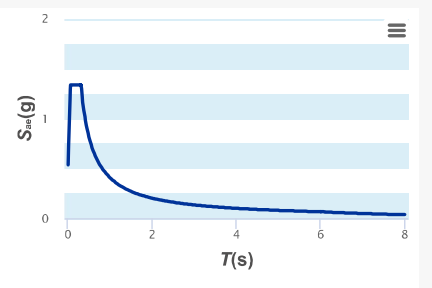 Şekil 1. Yatay elastik tasarım spektrumuTablo 1. Deprem Tasarım Sınıflarına Göre Deprem Yalıtımlı Binalar için Performans Hedefleri ve Uygulanacak Değerlendirme/Tasarım Yaklaşımları1.  BÖLÜM GENEL BİLGİLER ve LİTERATÜR ÇALIŞMASI1.ve 2. dereceden alt başlıklar, girinti olmadan kalın puntoda “Bölüm numarası.  Alt başlık numarası.” şeklinde yazılmalıdır. Alt başlık numarasından sonra alt başlık kelimelerin ilk harfi büyük olacak şekilde kalın puntoda yazılmalıdır.Tasarım Uygulama/Bitirme Ödevinde yer alan ana başlıklar, bölüm başlıkları ve alt başlıklar ile başlığı izleyen ilk paragrafı arasında 1 satır aralıklı bir boşluk, başlıklarla bir önceki paragraf metni arasında ve paragraflar arasında 1.5 satır aralıklı bir boşluk bırakılmalıdır.1.Bölüm aşağıda belirtilen başlıkları (Problemin Durumu, Araştırmanın Amacı, Araştırmanın Önemi) içermelidir. 1.1.1 başlığı örnek olarak verilmiş olup bilgilendirme amaçlıdır. Tasarım Uygulama/Bitirme Ödevinizi yazarken bilgilendirme paragraflarını siliniz.1.1. Problem Durumu1.1.1. 2. Dereceden Alt Başlık Örneği1.2. Araştırmanın Amacı1.3. Araştırmanın Önemi2.  BÖLÜM YÖNTEM VE MATERYAL2.1. Yöntem2.2. Materyal3.  BÖLÜM                                                          BULGULAR3.1 Araştırma Modeli3.2 Evren ve Örneklem4.  BÖLÜMTARTIŞMA-SONUÇ ve ÖNERİLER 4.1.Tartışma4.2.Sonuç ve Öneriler KAYNAKÇABir yazarlı makale için:Soyadı, A., Yıl. Makalenin adı (Sözcüklerin ilk harfi küçük). Yayımlandığı derginin açık ve tam adı, Cilt (Sayı): Sayfa aralığı.Ayyildiz, N., 1989. Mites of the family Oppiidae (Acari, Oribatida) from Turkey. Journal of Natural History, 23 (6): 1373-1379.Akarsu, V., 2009. Türk bayrağı ve altın oran ilişkisi. Erciyes Üniversitesi Fen Bilimleri Enstitüsü Dergisi, 25 (1–2): 437–448.İki ya da daha çok yazarlı makale için:Soyadı1, A1., Soyadı2, A2., Soyadı3, A3., Soyadı4, A4.,Yıl. Makalenin adı (Sözcüklerin ilk harfi küçük). Yayımlandığı derginin tam adı, Cilt (Sayı): Sayfa aralığı.Boyuk, U., Marasli, N., 2009. The microstructure parameters and microhardness of directionally solidified Sn-Ag-Cu eutectic alloy. Journal of Alloys and Compounds, 485 (1–2): 264–269Bir yazarlı kitap için:Soyadı, A., Yıl. Kitabın Adı (Sözcüklerin İlk Harfi Büyük). Kurumu ve Basım Yeri, toplam sayfa sayısı s/pp.Alçı, M., 1996. Sayısal Tümdevre Elektroniği.Erciyes Üniversitesi Yayınları No: 97. Erciyes Üniversitesi Matbaası, Kayseri, 250 s.İki ya da daha çok yazarlı kitap için:Soyadı1, A1., Soyadı2, A2., Soyadı3, A3., Soyadı4, A4., Yıl. Kitabın Adı. (Sözcüklerin İlk Harfi Büyük). Kurumu ve Basım Yeri, toplam sayfa sayısı s/pp. Malmfors, B., Garnsworthy, P., Grossman, M., 2002. Writing and Presenting Scientific Papers. Nottingham University Press, Nottingham, 133 pp.Bildiri kitabında yer alan bildiri için: Soyadı, A., Yıl. Bildirinin adı (Sözcüklerin ilk harfi küçük), sayfa aralığı. Kongre/Sempozyum Adı (Tarihi, Toplantının Yeri) Bildirileri, (varsa) Yayınlayan Kurum, toplam sayfa sayısı s/pp.Tez için Soyadı, A., Yıl. Tezin Adı. (Sözcüklerin İlk Harfi Büyük). Tez Çalışmasının Gerçekleştirildiği Kurumun Adı, Yüksek Lisans/Doktora Tezi, İl, Sayfa sayısı s.Soyadı, A., Yıl. Tezin Adı. (Sözcüklerin İlk Harfi Büyük). Tez Çalışmasının Gerçekleştirildiği Kurumun Adı, Yüksek Lisans/Doktora Tezi, İl, Sayfa sayısı s.Elektronik kaynak içinSoyadı, A., Yıl. Çalışmanın adı (Sözcüklerin ilk harfi küçük). (Web sayfası: http://www......), (Erişim tarihi: Ocak 2010). Behan-Pelletier, V. M., Eamer, B., 2004. Diversity of Oribatida in Canada. (Web page: http://www.cbif.gc.ca/spp_pages/mites/phps/index_e.php (Date accessed: January 2010).EKLEREK 1. ÖZGEÇMİŞKİŞİSEL BİLGİLEREĞİTİMİŞ DENEYİMLERİYABANCI DİLİngilizceDeprem Yer Hareket DüzeyiDTS=1, 2, 3, 3a, 4, 4a DTS=1, 2, 3, 3a, 4, 4a DTS=1a, 2aDTS=1a, 2aDeprem Yer Hareket DüzeyiNormal Performans HedefiDeğerlendirme/ Tasarım Yaklaşımıİleri Performans HedefiDeğerlendirme/ Tasarım YaklaşımıDD-2SHDGTKKDGTDD-1----Adı Soyadı: Buraya yazınızUyruğu: Türkiye (T.C)Doğum Tarihi ve Yeri: 24.24.2424   - AnkaraMedeni Durum: Buraya yazınıze-mail: xxxxx@xxxxx.comYazışma Adresi: Buraya yazınızDerece Kurum                       Mezuniyet TarihiYüksek LisansÜniversite İsmi, BölümYılLisansÜniversite İsmi, BölümYılLiseLise İsmi, ŞehirYılYıl Kurum                       Görev2013-HalenKurum ismi burayaYıl2002-2013Kurum ismi burayaYıl